Publicado en Ciudad de México el 13/03/2020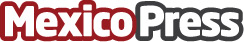 Adriana Azuara es la primera mujer reconocida como Latin American Wellness Leader y ahora también forma parte de "Las 100 mujeres más poderosas de México"Adriana Azuara es reconocida como parte de las 100 mujeres más poderosas de México, según la revista Expansión. Una exitosa mexicana reconocida como Latinamerican Wellness Leader, Key Supporter para México del Global Wellness Day y representante de Wellness for Cáncer en LatamDatos de contacto:Alejandra Armenta5575765180Nota de prensa publicada en: https://www.mexicopress.com.mx/adriana-azuara-es-la-primera-mujer-reconocida Categorías: Nutrición Finanzas Sociedad Emprendedores Consumo Ciudad de México http://www.mexicopress.com.mx